BLK510FX1-0235- 38X38-WP-V1_01接口说明   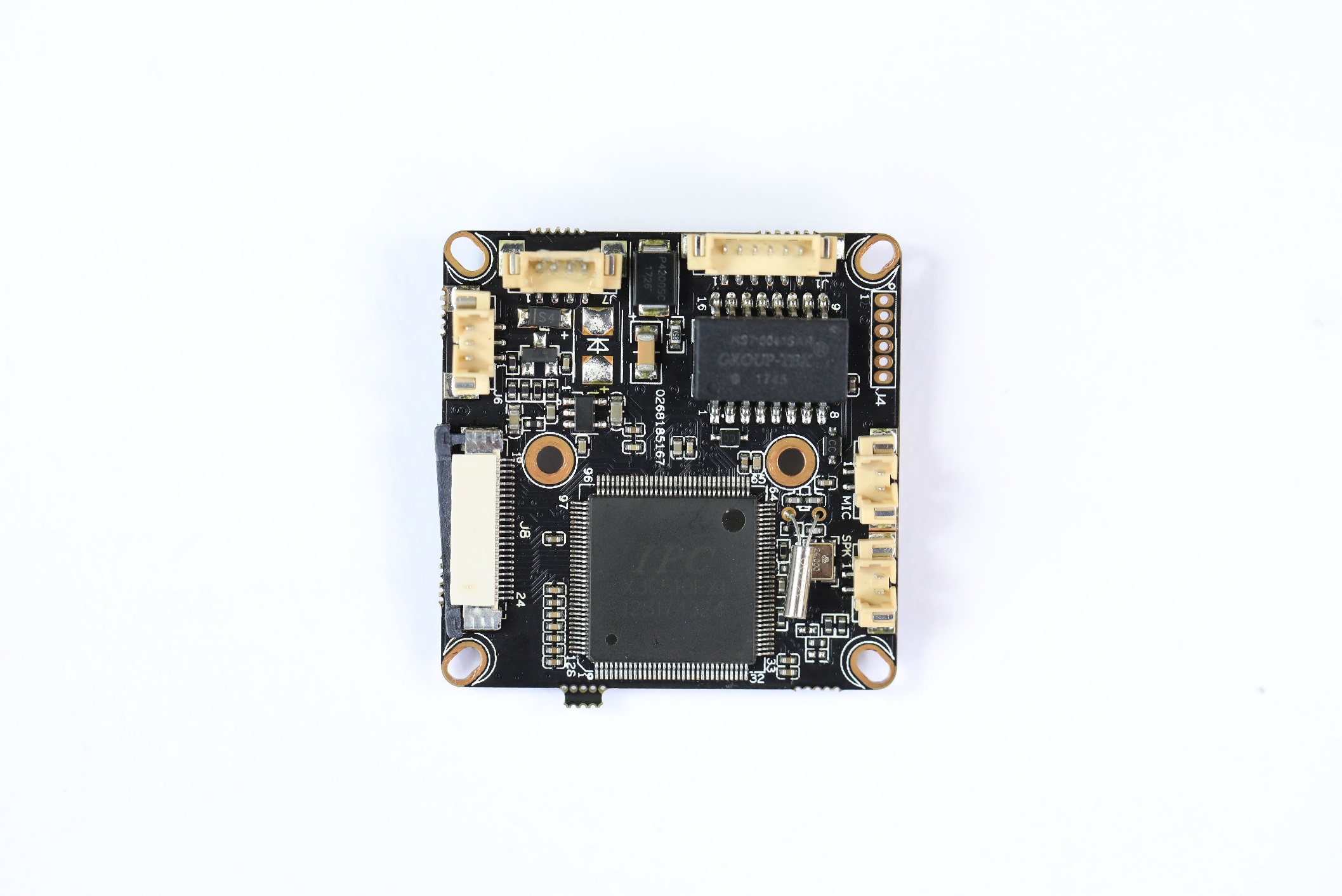 详细定义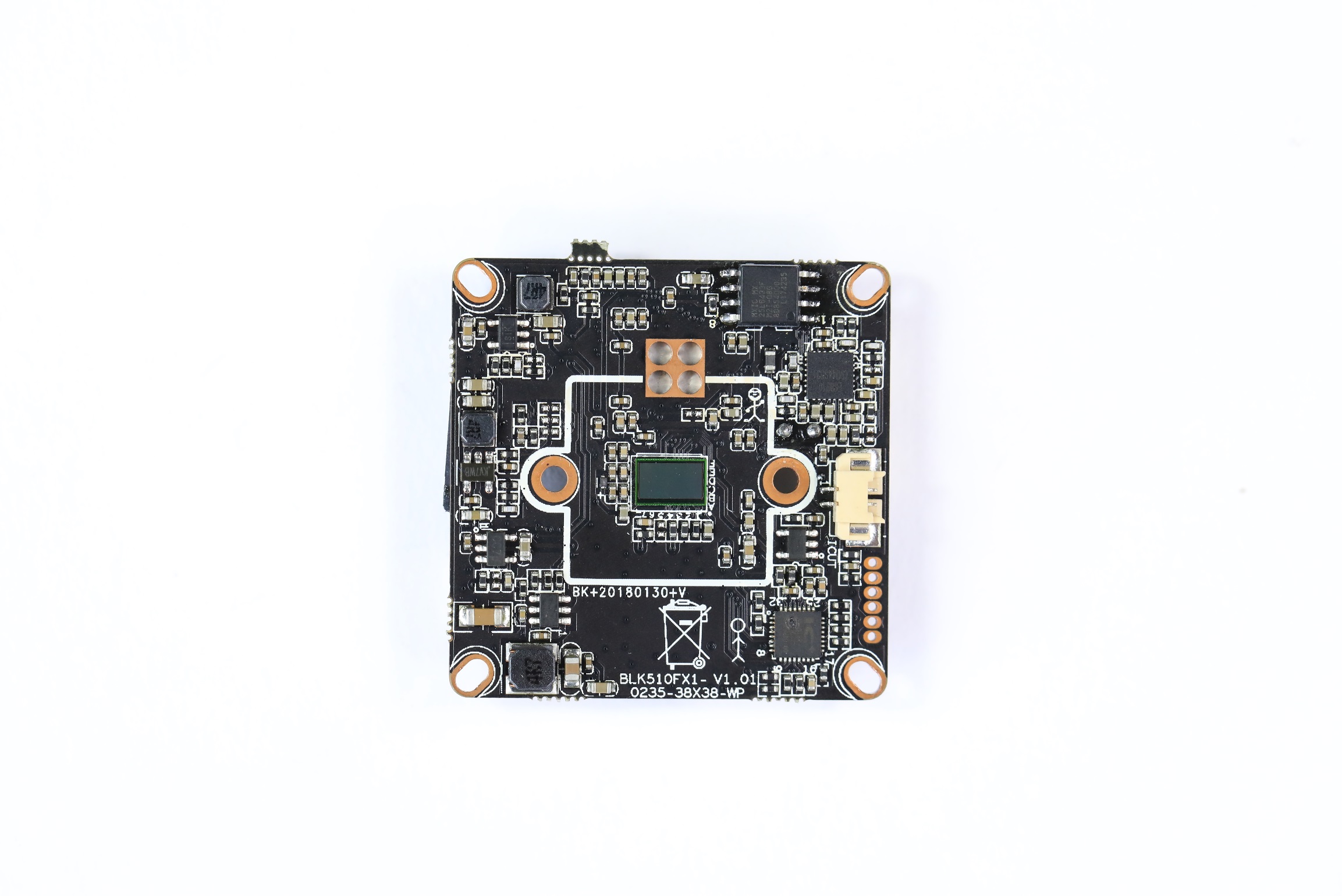 BLK510-38X38-PORT-WP-V2_01接口说明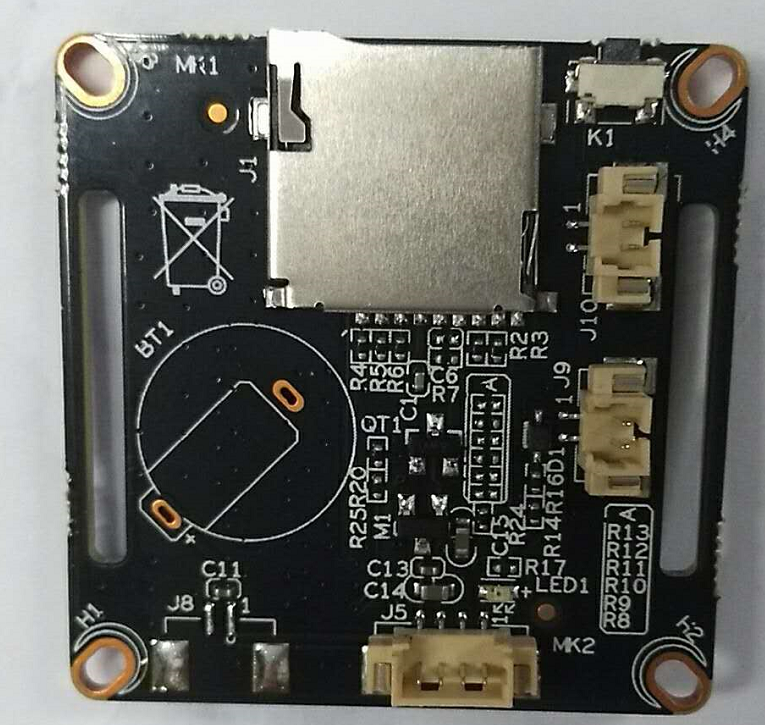 详细定义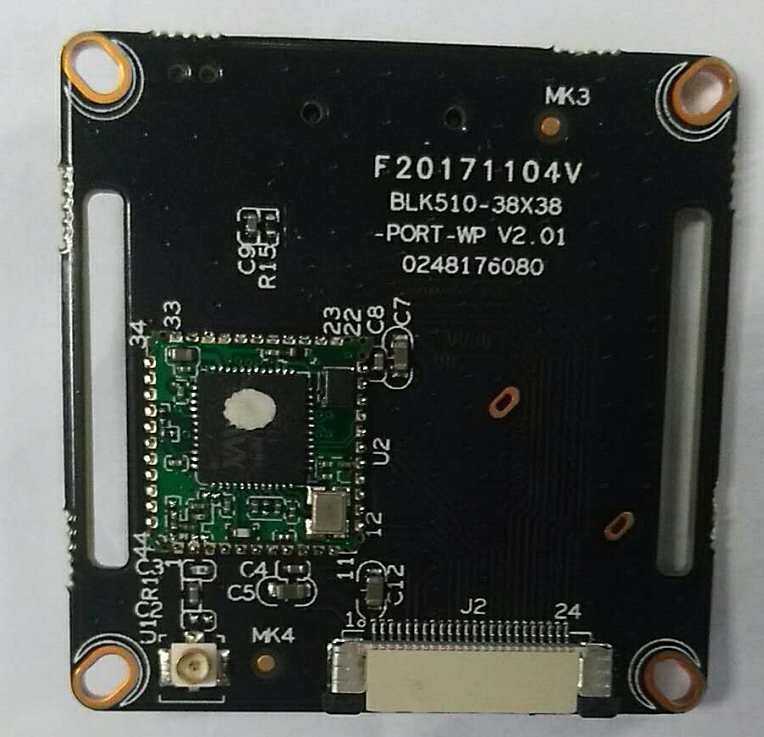 位号接口详细编号接口定义实现功能J11ETHRX-网络变压器接收负极J12ETHRX+网络变压器接收正极J13PHY_AD0PHY芯片引脚J14ETHTX-网络变压器发送负极J15ETHTX+网络变压器发送正极J16PHY_AD3PHY芯片引脚J71NC空闲脚J72NC空闲脚J73GNG地J7412V12V电源输入J61LED_CTRL红外控制J62GND地J63NC空闲脚J41NC空闲脚J42GND地J43UART0_TXD串口发送J44UART0_RXD串口接收J45SWTICH_PROG烧写控制J46EXT_RXTN复位J31MICIN咪头J32MICIN咪头J21SPKP喇叭J22SPKN喇叭J813V33.3V电源正极J823V33.3V电源正极J83GND地J84VBAT纽扣电池正极（空闲）J85ALARM_IN报警输入J86GPIO_07按键接口J87GPIO46LED指示灯J88ALARM_OUT报警输出J89GND地J810WIFI_DATA0WIFI数据传输0J811WIFI_PDNWIFI使能信号J812GND地J813WIFI_CMDWIFI模块复位信号J814GND地J815WIFI_CLKWIFI时钟信号J816GND地J817SD_DATA3SD卡数据传输接口3J818SD_DATA2SD卡数据传输接口2J819SD_DATA1SD卡数据传输接口1J820SD_DATA0SD卡数据传输接口0J821GND地J822SD_CMDSD卡复位信号J823GND地J824SD_CLKSD卡时钟信号J51IRCUT1IRCUT接口J52IRCUT2IRCUT接口位号接口详细编号接口定义实现功能J1//SD卡槽K1//按键J101GPIO_07按键接口J102GND地J91AL_IN1报警输入J92GND地J8（预留）1VBAT电池接口J8（预留）2GND地J51GPIO46LED控制引脚J52GND地J53GND地J54ALARM_OUT1报警输出J213V33.3V电源正极J223V33.3V电源正极J23GND地J24VBAT纽扣电池正极（空闲）J25ALARM_IN报警输入J26GPIO_07按键接口J27GPIO46LED指示灯J28ALARM_OUT报警输出J29GND地J210WIFI_DATA0WIFI数据传输0J211WIFI_PDNWIFI使能信号J212GND地J213WIFI_CMDWIFI模块复位信号J214GND地J215WIFI_CLKWIFI时钟信号J216GND地J217SD_DATA3SD卡数据传输接口3J218SD_DATA2SD卡数据传输接口2J219SD_DATA1SD卡数据传输接口1J220SD_DATA0SD卡数据传输接口0J221GND地J222SD_CMDSD卡复位信号J223GND地J224SD_CLKSD卡时钟信号U1//天线